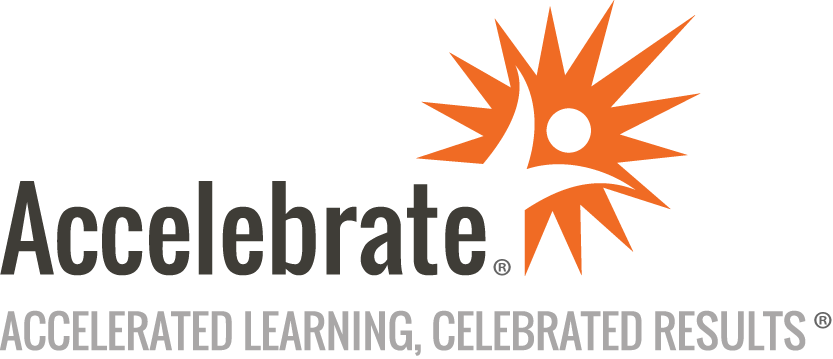 Salesforce Einstein Analytics & Discovery ConsultantCourse Number: SF-120
Duration: 5 daysOverviewThis Salesforce® Einstein Analytics & Discovery Consultant training course teaches attendees how to design, build, and support apps, datasets, dashboards, and stories in Einstein Analytics and Discovery. Students also learn the data ingestion process, security and access implementations, and dashboard creation. This class is an alternative to the three Einstein Analytics classes offered by Salesforce (ANC101, ANC201, and ANC301).This course is appropriate preparation for the Salesforce Einstein Analytics and Discovery Consultant exam.PrerequisitesAll students must have general technology experience.MaterialsAll Salesforce Einstein & Discovery training students will receive comprehensive courseware.Software Needed on Each Student PCEach student will be given a practice learning environment to use during hands-on exercises during the class. The student will be able to use this learning environment indefinitely after the class without any additional fee.ObjectivesLearn how to get the most out of Einstein Analytics and DiscoveryUnderstand the data ingestion processPractice how to implement security and access implementationsCreate a dashboardManage datasetsSet permissions and security implementationsLearn advanced Salesforce Analytics Query Language (SAQL) coding to support queryingUse JSON to support dashboard creation on desktop and mobile devicesOutlineIntroduction Course OverviewSetting up a Practice SiteTableau CRM Overview What is Tableau CRM?Exploration ProcessData ExplorationData CollectionsDashboardsAppsSetup the Tableau CRM Platform Platform LicensesPermission SetsOptional Setup ProceduresRequirements and LimitsWorking with Data Data IntegrationData SyncDataflowBring Data into Tableau CRMRecipesKnowledge CheckQuestions and AnswersSecurity Data Access in Tableau CRMRow-Level SecurityField-Level SecurityApp Level SharingKnowledge CheckQuestions and AnswersData Exploration and Visualization Data exploration LensesTablesChartsDashboard Design Design Best PracticesDashboard WidgetsDashboard ChartsDashboard TablesDashboard FiltersDashboard Layouts Managing LayoutsLayout SelectionTableau Integration Embedding Tableau CRM Adding Dashboards to Lightning PagesAdding Dashboards to CommunitiesActions in Tableau CRM Available ActionsCreating ActionsAdding Actions to DatasetsDashboard Optimization Dashboard QueriesDashboard InspectorDashboard PagesSAQL and Interactions SAQL SAQL StructureSAQL FunctionsInteractions FacetingSelection BindingsResult BindingsWorking with Templates Dashboard Templates Prebuilt LayoutsDesign ChallengeSmart TemplatesTemplated Apps Available TemplatesService Analytics AppSales Analytics AppMigration, Packaging, Distributing Change SetsManaged PackagesMetadata APITableau CRM REST APICreating App TemplatesEinstein Discovery Set up DiscoveryDefine a Use CasePrepare Your DataCreate and Manage StoriesExplore Story InsightsDeploy a ModelConclusion and Certification Test Questions and AnswersPractice Certification TestReview Certification Test